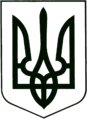 УКРАЇНА
МОГИЛІВ-ПОДІЛЬСЬКА МІСЬКА РАДА
ВІННИЦЬКОЇ ОБЛАСТІВИКОНАВЧИЙ КОМІТЕТ                                                           РІШЕННЯ №157Від 26.05.2022р.                                              м. Могилів-ПодільськийПро затвердження тарифів на послуги з поводження з побутовими відходами для населення, бюджетних установ та інших споживачів у місті Могилеві-Подільському            Керуючись статтею 28 Закону України «Про місцеве самоврядування в Україні», ст. 31 Закону України «Про житлово-комунальні послуги», відповідно до постанови Кабінету Міністрів України від 26.07.2006 року №1010 (із змінами) «Про затвердження Порядку формування тарифів на послуги з вивезення побутових відходів», - виконком міської ради ВИРІШИВ:1. Затвердити ціни/тарифи на послуги з поводження з побутовими відходами     ФОП Мудрий В.С. для бюджетних установ та інших споживачів у місті       Могилеві – Подільському згідно з додатком 1:    - тверді побутові відходи 1 м³ - 147,17 грн;    - великогабаритні відходи 1 м³ - 118,86 грн;    - ремонтні відходи 1 м³ - 321,88 грн.2. Затвердити ціни/тарифи на послуги з поводження з побутовими відходами     ФОП Мудрий В.С. для населення у місті Могилеві – Подільському згідно з     додатком 2:    - приватний сектор з 1 особи - 29,33 грн;    - багатоквартирні будинки з 1 особи - 26,88 грн.3. Дане рішення набирає чинності з 01 червня 2022 року.4. ФОП Мудрому Василю Семеновичу забезпечити додержання     затверджених тарифів на послуги з поводження з побутовими відходами.5. Оприлюднити дане рішення в місцевих засобах масової інформації та на     веб-сайті міської ради.6. Контроль за виконання цього рішення покласти на першого заступника     міського голови Безмещука П.О..            Міський голова                                                        Геннадій ГЛУХМАНЮК                                                                                                                      Додаток 1                                                                                                                                                                                до рішення виконавчого                                                                                           комітету міської ради                                                                                          від 26.05.2022 року №157Розрахуноктарифів на послуги з поводження з побутовими відходами ФОП Мудрий В.С. для бюджетних установ та інших споживачіву місті Могилеві – ПодільськомуОрієнтовні річні обсяги накопичення твердих побутових відходів 16300 тонн.Сміттєвоз МAN 18.224 вантажність 6,45 тн:3625 тн/6,45 = 562 ходки в рік;Сміттєвоз МAN 18.224 вантажність 9,925 тн:3623 тн/9,925 = 365 ходок в рік;Сміттєвоз ГАЗ-53 вантажність 4,15 тн:8342 тн/4,15 = 2010 ходок в рік;ЗІЛ-ММЗ 4502 вантажність 6,025 тн:710 тн/6,025 = 118 ходок в рік.1. Розрахунок тарифу твердих побутових відходів:1.1. Прямі матеріальні витрати на вивіз ТПВ - 4859466,10 грн.Вартість перевезення сміттєвозів МAN 18.224 всього 927 ходок в рік927 ходок * 952,50 = 882967,50 грн.Вартість перевезення сміттєвозом ГАЗ-53 всього 2010 ходок в рік2010 ходок * 877,50 = 1763775,00 грн.Вартість перевезення сміттєвозом ЗІЛ-ММЗ 4502 всього 118 ходок в рік118 ходок * 871,20 = 102801,60 грн.Заробітна плата в прямих витратах: - водії - 633600,00 грн;- вантажники - 624000,00 грн.ЄСВ 22 % - 276672 грн.Запасні частини на сміттєвози МAN 18.224 - 285570 грн.Ремонт сміттєвозів МAN 18.224 - 121900,00 грн. Амортизація ОЗ -168180,00 грн.1.2. Загальновиробничі витрати -1700813,14 грн.                                                               1.3. Адміністративні витрати 15% - 984041,90 грн.                                                                       1.4. Витрати із збуту 5% - 328013,96 грн.                                                                              Всього витрат: 7872335,10 грн.Інвестування за власний капітал 15% - 1180850,27 грн.Разом: 9053185,37 грн.                                             9053185,37 грн/16300 тн = 555,41 грн - вартість 1 тонни555,41 грн/4,63 = 119,96 грн за 1м 3.Користування сміттєзвалищем 1м3 - 24,27 грн.119,96 + 24,27 = 144,23 грн.Єдиний податок 2% від доходу - 2,94 грн.Всього: за 1 м³ ТПВ - 147,17 грн.          2. Розрахунок тарифу великогабаритних відходів:2.1. Прямі матеріальні витрати на вивіз великогабаритних відходів -197981,88 грн.Орієнтовні річні обсяги накопичення великогабаритних відходів - 800 тонн.ЗІЛ-4502 вантажність 6,025 тн:800 тн/6,025 = 133 ходки в рік;Вартість перевезення самоскидом ЗІЛ-4502 -133 ходки в рік 133 ходки * 871,20 = 115869,60 грн.Погрузчик 133 ходки * 86,10 =11451,3 грн.Заробітна плата в прямих витратах: - водії - 38612,56 грн;- тракторист -19306,28 грн.ЄСВ 22 % - 12742,14 грн.          2.2. Загальновиробничі витрати - 69293,66 грн.          2.3. Адміністративні витрати 15% - 40091,33 грн.          2.4. Витрати із збуту 5% - 13363,78 грн.Всього витрат: 320730,65 грн.Інвестування за власний капітал 15% - 48109,60 грн.Разом: 368840,25 грн.368840,25 грн/800 тн = 461,05 грн - вартість 1тонни.461,05 грн/5 = 92,21 грн - 1м3.Користування сміттєзвалищем 1м3 - 24,27 грн.92,21 + 24,27 = 116,48 грн.Єдиний податок 2% від доходу - 2,38 грн.Всього: за 1 м³ великогабаритних відходів - 118,86 грн.           3. Розрахунок тарифу ремонтних відходів:3.1. Прямі матеріальні витрати на вивіз ремонтних відходів – 245846,88 грн.Орієнтовні річні обсяги накопичення ремонтних відходів 1100 тонн.ЗІЛ-4502 вантажність 6,025 тн:1100 тн/6,025 = 183 ходки в рік;Вартість перевезення самоскидом ЗІЛ-4502 - 183 ходок в рік183 ходки * 871,20 =159429,6 грн.Погрузчик 183 ходки * 86,10 = 15756,30 грн.Заробітна плата в прямих витратах: - водії - 38612,56 грн;- тракторист - 19306,28 грн.ЄСВ 22 % - 12742,14 грн.3.2. Загальновиробничі витрати - 86046,41 грн.3.3. Адміністративні витрати 15% - 49783,99 грн.3.4. Витрати із збуту 5% - 16594,66 грн.Всього витрат: 398271,94 грн.Інвестування за власний капітал 15% - 59740,79 грн.Разом: 458012,73 грн.458012,73 грн /1100 тн = 416,38 грн - вартість 1тонни.416,38 грн/1,43 = 291,17 грн - 1м3.Користування сміттєзвалищем 1м3 - 24,27 грн.291,17 + 24,27 = 315,44 грн.Єдиний податок 2 % від доходу - 6,44 грн.Всього: за 1 м³ ремонтних відходів - 321,88 грн.Тариф на послуги з поводження з побутовими відходами для бюджетних установ та інших споживачів у місті Могилеві – Подільському:- ТПВ за 1 м³ – 147,17 грн;- великогабаритні за 1 м³ – 118,86 грн;- ремонтні за 1 м³ – 321,88 грн.     Керуючий справами виконкому                                      Володимир ВЕРБОВИЙ                                                                                                           Додаток 2                                                                                                                                                                                     до рішення виконавчого                                                                                                комітету міської ради                                                                                               від 26.05.2022 року №157Розрахуноктарифів на послуги з поводження з побутовими відходамиФОП Мудрий В.С. для населення у місті Могилеві – ПодільськомуБагатоповерхові (норма накопичення на 1 мешканця - 1,95 м3 в рік) 147,17 * 1,95 = 286,98 грн : 365*30,4167 = 23,92 грн.Приватний сектор (норма накопичення на 1 мешканця - 2,15 м3 в рік) 147,17 * 2,15 = 316,42 грн : 365*30,4167 = 26,37 грн.Великогабаритні (норма накопичення на 1 мешканця - 0,15 м3 в рік) 118,86 * 0,15 = 17,83 грн : 365*30,4167 = 1,49 грн.Ремонтні (норма накопичення на 1 мешканця - 0,055 м3 в рік) 321,88 * 0,055 = 17,70 грн : 365*30,4167 = 1,47 грн.Тариф на послуги для населення у місті Могилеві-Подільському: - з 1 особи багатоповерхових будинків складає: 23,92 + 1,49 + 1,47 =   26,88 грн;- з 1 особи приватного сектора складає: 26,37 + 1,49 + 1,47 = 29,33 грн.  Керуючий справами виконкому                                         Володимир ВЕРБОВИЙ 